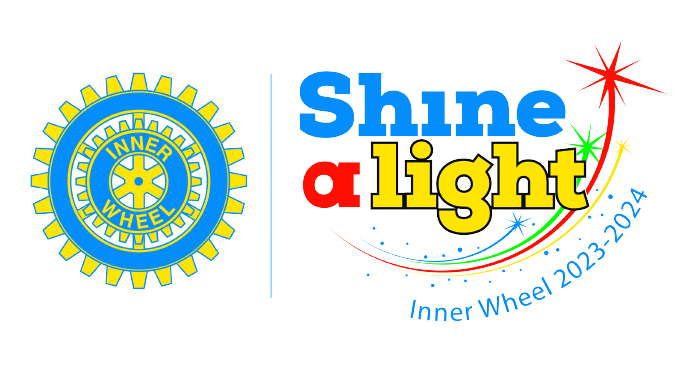 Distretto 204 Italia 2023/2024International Inner WheelTesoriere - Cristina Petrignani RoggiaLungo Po Antonelli n. 133  - Cap 10153 -Torino Cell. 339.4302152.E-mail: cristina.roggia@studiolegaledalpiaz.itRelazione per l’Assemblea Distrettuale del 21.10.2023Care socie, con il saldo delle spese relative alla seconda Assemblea Distrettuale del 10 giugno u.s. si è definitivamente chiuso il Rendiconto economico finanziario consuntivo dell’anno 2022-2023, che Vi illustro e che potete  vedere sullo schermo.La sezione « ENTRATE» (rigo 1) si articola in :rigo 2 : avanzo di gestione anno 2021-2022 a favore dell’anno 2022-2023 (al netto degli accantonamenti) pari ad €. 26.756,54 (rigo 2) rigo 3 : le quote annuali e le capitation fee versate dai club per n. 1161 socie presenti nell’Annuario, per un totale di €. 52.245 rigo 4 le quote e le capitation fee versate dai club (€ 45 /socia) per n. 42 socie nuove ammesse nel 1° semestre, per un corrispettivo importo totale di €. 1.890  rigo 5 quote e le capitation fee versate dai club (€ 22,50/socia) per n. 26 socie nuove ammesse nel 2° semestre, per un corrispettivo importo totale di €. 585;        dal rigo 6 al rigo 13 sono indicate le entrate rappresentate da partite di giro, essendo correlate alle corrispettive uscite. Nello specifico:rigo 6 : incasso per gli Annuari (n. 707 x € 5,70=€ 3.817,80) rigo 7 : estinzione del conto service 2021/2022 su cui era depositata la somma di €. 10.073,98 destinata alla Fondazione della Lega del filo d’oro e realizzata attraverso la prima stampa del libro « Meraviglie nascoste » (progetto del Comitato all’espansione 2021/2022) rigo 8 : importo di  €. 22.340 realizzato con la ristampa del predetto libro rigo 9 : importo di € 4.350 corrisposto dai club aderenti al « Progetto Protezione Famiglie Fragili »rigo 10 : importo di €.1.900 corrisposto dai club sostenitori/aderenti al Progetto « I.W. per la scuola: creare competenze di vita » rigo 11 : importo di €. 3.300 corrisposto dai club sostenitori/aderenti al Progetto pluriennale contro il bullismo e cyberbullismo rigo 12 : incasso di €. 29.630,35 per la prenotazione dei servizi connessi al Rinnovo del Contatto tra Distretti 73-204-206 svoltosi il 31.3-1.4.2023 rigo 13 : contributo di € 500 ricevuto dal Consiglio Nazionale per le spese di ospitalità della Presidente Internazionale Zenaida Farcon al predetto Rinnovo del Contatto rigo 14 : interessi bancari pari ad €. 22,80.Le Entrate complessive (rigo 15) ammontano pertanto ad €.  157.441,47, compresa una cassa di €. 655.La sezione « USCITE » (rigo 16) si articola in :Uscite per il Consiglio Nazionale  (rigo 17):     - rigo 18 :  € 15.106 per quote e capitation fee (€. 13 x n. 1161 socie + n.1 socia onoraria del Distretto) - rigo 19 : spese sostenute per ospitalità delle Autorità C.N. alla 1° Assemblea Distrettuale (€. 570) ed alla 2° Assemblea Distrettuale (€. 677,40) per un totale di €. 1.247,40-  rigo 20: spese sostenute (€. 1.414) per l’ospitalità delle Autorità C.N. e della Presidente Internazionale Zenaida Farcon al Rinnovo del Contatto tra Distretti 73-204-206 del 31.3.-1.4.2023 - rigo 21 : spese per n. 712 Annuari prenotati dai club (€. 3.844,80)- rigo 22 : quote e capitation fee versate per n. 42 nuove socie ammesse nel 1° semestre (€ 546) - rigo 23 quote e capitation fee versate per n. 26 nuove socie ammesse nel 2° semestre (€ 169).« Service sostenuti dai club »  (rigo 25):- rigo 26 :  €. 10.000 a favore della Fondazione della Lega del filo d’oro (in correlazione all’entrata di cui al rigo 7, realizzata nell’anno 2021/2022 con la prima stampa del libro « Meraviglie nascoste ») - rigo 27 :  €. 15.000 a favore della Fondazione della Lega del filo d’oro (in correlazione all’entrata di cui al rigo 8, realizzata nell’anno 2022/2023 con la ristampa del libro « Meraviglie nascoste ») - rigo 28 :  € 1.900 alla A.S.T.R.O. onlus  a sostegno del « Progetto Protezione Famiglie Fragili » (in correlazione all’entrata di cui al rigo 9)- rigo 29 : €.1.900 per il Progetto « I.W. per la scuola : creare competenze di vita » (in correlazione all’entrata di cui al rigo 10) - righi 30-31 : complessivi € 5.350 per il Progetto pluriennale contro il bullismo e cyberbullismo (di cui €. 3.300 in correlazione all’entrata nel corso dell’anno 2022-2023 di cui al rigo 11)  « Rimborso spese documentate cariche di ufficio » (rigo 34) pari ad €.  14.284,81, in coerenza con il preventivo di €. 14.300« Spese di gestione delle Assemblee Distrettuali » (rigo 45) pari a complessivi €. 21.321,02, in coerenza con il preventivo, e costituite da :- spese a carico del Distretto per le due Assemblee distrettuali (pari a complessivi €. 9.984,22)  - colazioni di lavoro delle Delegate  (€. 5214,40) - colazioni di lavoro delle componenti il CED, membri dei Comitati,  Responsabile Internet, ospiti  (€.1.543,40)- rimborso viaggi Delegate (€. 2.578)- rimborso viaggi componenti il CED, membri dei Comitati,  Responsabile Internet (€.2.000) « Altre spese » (rigo 52), specificamente elencate dal rigo 53 al rigo 69, ammontano ad €. 47.409,81, comprese quelle imputabili al Rinnovo del Contatto tra Distretti (€. 24.460), autonomamente coperte dalle specifiche entrate e pertanto ininfluenti sul fondo preventivato, che ha quindi coperto i costi per :- Prenatalizia del 25.11.2022 a Milano (€. 2.500)- Formazione (cariche elette-5 gruppi in meeting zoom) ; Progetto E-Learning (€. 387,51)- Convegni/eventi in zoom :Il potere della gentilezza/abilità trasversali ; Progetto Inner Wheel per le Scuole : creare competenze per la vita ; Forum Service del cuore ; Storia dell’Inner Day (€. 1.241,18)- Progetti/ programmi  CED  (Premio Editoria, Progetto  ISO, Progetto Espansione; €. 1.577,24)- Ristampa Libri Meraviglie Nascoste (€. 6.954)- Insegne Distretto (stenadardo e guidoncini; €. 1.644,56)- Spese per le riunioni CED (€. 736,96)- Varie ed eventuali (medaglie per gli anniversari dei Club, omaggi notaio,  fiori, etc…; €. 2.000)- Spese postali (€. 723,17)- Spese bancarie (€ 599,73)- Recupero/restauro a favore di Palazzo Cusani (€ 1.954,82)- Spese piattaforma ZOOM e rinnovo della pec (€. 538,54)- Supporto tecnico per le Assemblee e gli eventi distrettuali (€. 2.091,70).Le Uscite complessive ammontano quindi ad €. 141.942,84 (rigo 75), compresa una cassa di € 655.Ne deriva un risultato positivo di gestione pari ad €. 15.468,63.Ad esso si somma il residuo accantonamento per la Digitalizzazione dell’archivio del Distretto di € 5.500 (rigo 80), per cui il saldo sul c/c bancario al 30.6.2023 è di €. 20.968,63 (rigo 81).*  *  * Passo ora ad illustrare il Rendiconto finanziario previsionale relativo all’anno 2023-2024. Nella sezione « Entrate » (rigo 1) è riportato l’avanzo di gestione anno 2022-2023 a favore del corrente anno, pari ad €. 15.468,63 (rigo 2), quale risulta dal rendiconto consuntivo appena illustrato.Le quote annuali e le capitation fee già versate dai club (€. 45/socia) ammontano a €. 51.840, essendo presenti nell’Annuario 1152 socie (rigo 3).Le Entrate complessive ammontano pertanto ad €. 67.308,63.La Sezione « Uscite » (rigo 5) è così articolata :  « Uscite per il Consiglio Nazionale »  (rigo 6): pari a complessivi €. 16.189, di cui €. 14.989 per le quote annuali e le capitation fee versate dal Distretto al Consiglio Nazionale (€. 13 x n. 1152 socie + membro onorario del D204 prof.sa ZANETTI ; rigo 7) ed € 1.200 per l’ospitalità delle Autorità C.N. alle due Assemblee Distrettuali (rigo 8) « Rimborso spese documentate cariche di ufficio » (rigo 10) pari ad €.  14.300 « Spese di gestione per le Assemblee Distrettuali » (rigo 22) pari a complessivi €. 22.200 e comprensive delle spese a carico del Distretto per le due Assemblee Distrettuali, delle colazioni di lavoro e dei rimborsi per il viaggio delle delegate, del CED, dei membri dei Comitati, della Responsabile Internet  « Altre spese » (rigo 29), specificamente elencate dal rigo 30 al rigo 40, ammontano ad €. 14.619,63 e riferite a : - Fondo spese per la delegata alla 19° Convention del 7-10 maggio 2024 a Manchester - Convegni/eventi distrettuali, quali il Global Forum del 21.2.2024 (via Zoom); il Meeting del Centenario del 7.6.2024 a Milano - Formazione per le cariche elette (webinar via zoom)  - Prenatalizia del 29.11.2023 a Milano- Accantonamento per la fondazione di nuovi club     - Progetti/ programmi  CED  ( Premio Editoria, Progetto  ISO, Progetto Espansione)- Spese per le riunioni CED- Varie ed eventuali (medaglie per gli anniversari dei Club, omaggi, fiori, ospiti, etc.)- Spese bancarie/postali- Spese per l’abbonamento alla piattaforma ZOOM e rinnovo della pec- Supporto tecnico per le Assemblee e gli eventi distrettuali.Le Uscite complessive ammontano pertanto ad €. 67.308,63, esattamente come le Entrate, per cui il saldo tra le due voci è pari a zero.Infine nell’ultima sezione (rigo 45) troviamo gli « Accantonamenti da anno 2022-2023 ad anno 2023-2024 », costituiti dall’importo di €. 5.500 destinato alla Digitalizzazione dell’archivio del Distretto. Da quanto sopra consegue che il  saldo sul c/c bancario al 4.7.2023   risulta pari ad €. 20.968,63 (rigo 48), di cui, come sopra detto, €. 15.468,63 imputati ad avanzo di gestione dell’anno 2022-2023 ed €. 5.500 ad accantonamenti.Vi ringrazio per l’attenzione e rimango a disposizione per eventuali richieste di chiarimenti o domande.